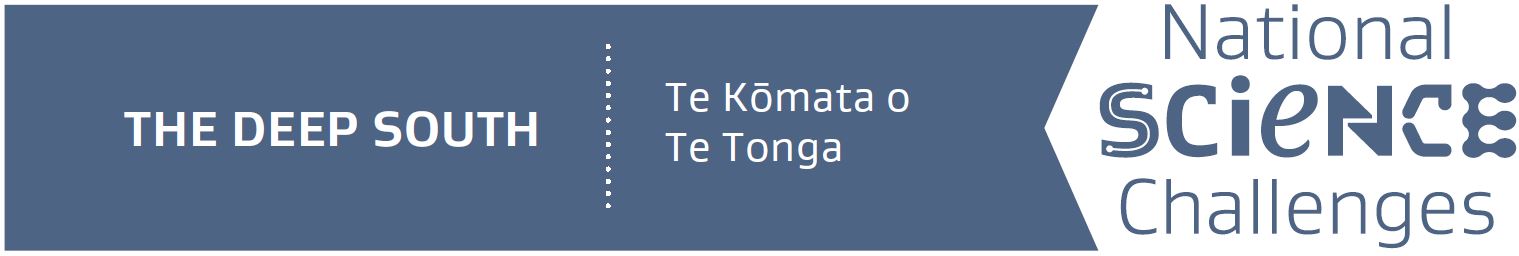 Vision Mātauranga - Deep South Challenge Masters Scholarship [by thesis] Please ensure all sections are completed and this form is submitted by 5pm on Friday 30 November 2018. The application should be no more than 2 pages.Applicant’s name 	Otago University Student ID NumberIwi/hapu affiliationsContact addressEmailPhone numbersCurrent or Intended Degree ProgrammeProject title:Project title:Supervisor(s):Include a statement of support from your intended or current supervisor/s.Supervisor(s):Include a statement of support from your intended or current supervisor/s.Purpose of project:Provide the background and motivation to the research.Purpose of project:Provide the background and motivation to the research.Programme of work to be carried out:Describe the research plan. This should include its geographic location (if applicable), the research methodology and design (i.e. how and when information will be gathered, managed, analysed and utilised), and how the knowledge gained from the proposed research will be communicated. 
Programme of work to be carried out:Describe the research plan. This should include its geographic location (if applicable), the research methodology and design (i.e. how and when information will be gathered, managed, analysed and utilised), and how the knowledge gained from the proposed research will be communicated. 
Research ethics:Please confirm protocols for working alongside whānau/hapū/iwi while ensuring that appropriate ethical standards are identified and met. Research ethics:Please confirm protocols for working alongside whānau/hapū/iwi while ensuring that appropriate ethical standards are identified and met. Vision MātaurangaExplain how this project will contribute to one or more of the four research themes identified in the Vision Mātauranga science programme as part of the Deep South National Science Challenge:Vision MātaurangaExplain how this project will contribute to one or more of the four research themes identified in the Vision Mātauranga science programme as part of the Deep South National Science Challenge: